Заявка на участие в Интеллектуальной игре «Брейн-ринг. Зелёная планета в наследство нашим детям»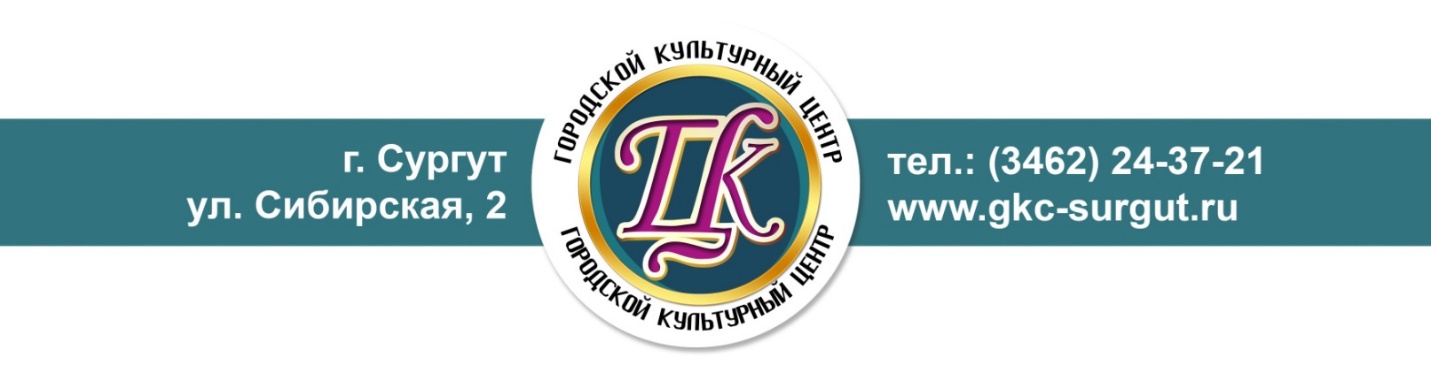 от (Название учебного заведения)Дата и время проведения: 09 сентября 2017 года в 12.00 часовМесто проведения: Городской культурный центр (ул. Сибирская, д. 2, бывш. ДК «Строитель»)Название команды_________________________________________________Группа поддержки ______________человек.*Ф.И.О. и контактный телефон руководителя (желательно мобильный) __________________________________________________ № п/пФ.И.О. участника команды1(капитан)2(участник)3(участник)4(участник)5(участник)6(участник)